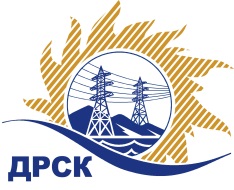 Акционерное Общество«Дальневосточная распределительная сетевая  компания»ПРОТОКОЛ № 568/УР-РЗакупочной комиссии по рассмотрению заявок открытого электронного запроса предложений на право заключения договора на выполнение работ «Капитальный ремонт помещений СП ЦЭС» для нужд филиала АО «ДРСК» «Хабаровские электрические сети»  (закупка 2513 раздела 1.1. ГКПЗ 2017 г.)ПРИСУТСТВОВАЛИ: члены постоянно действующей Закупочной комиссии АО «ДРСК»  2-го уровня.ВОПРОСЫ, ВЫНОСИМЫЕ НА РАССМОТРЕНИЕ ЗАКУПОЧНОЙ КОМИССИИ: О  рассмотрении результатов оценки заявок Участников.О признании заявок соответствующими условиям запроса предложений.О предварительной ранжировке заявок.О проведении переторжки.РЕШИЛИ:По вопросу № 1Признать объем полученной информации достаточным для принятия решения.Утвердить цены, полученные на процедуре вскрытия конвертов с предложениями участников открытого запроса предложений.По вопросу № 2Признать заявки ООО «Прометей» г. Благовещенск, ООО «Ремонтно-Строительная организация» г. Хабаровск, ООО "Гортранс" г. Хабаровск, ЗАО "Дальпромсервис" г. Комсомольск-на-Амуре соответствующими условиям закупки.По вопросу № 3Утвердить предварительную ранжировку предложений Участников:По вопросу № 4Провести переторжку. Допустить к участию в переторжке предложения следующих участников: ООО «Прометей» г. Благовещенск, ООО «Ремонтно-Строительная организация» г. Хабаровск, ООО "Гортранс" г. Хабаровск, ЗАО "Дальпромсервис" г. Комсомольск-на-Амуре.  Определить форму переторжки: заочная.Назначить переторжку на 16.08.2017 в 15:00 час. (благовещенского времени).Место проведения переторжки: электронная торговая площадка https://rushydro.roseltorg.ru  Ответственному секретарю Закупочной комиссии уведомить участников, приглашенных к участию в переторжке, о принятом комиссией решенииСекретарь Закупочной комиссии  1 уровня АО «ДРСК»                                                  ____________________       М.Г.ЕлисееваЧувашова О.В.(416-2) 397-242г. Благовещенск«15» августа 2017№ п/пПорядковый номер заявкиНаименование участникаЗаявка без НДСЗаявка с НДС11ООО «Прометей»
ИНН/КПП 2801100321/280101001 
ОГРН 10428000360703366607.943366607.9422ООО «Ремонтно-Строительная организация» 
ИНН/КПП 2724183909/272401001 
ОГРН 11327240115733362327.393362327.3933ООО "Гортранс" 
ИНН/КПП 2722073308/272201001 
ОГРН 10827220044203368000.003974240.0044ЗАО "Дальпромсервис" 
ИНН/КПП 2703005782/270301001 
ОГРН 10227005277173335988.003936465.84Место в предварительной ранжировкеНаименование участника и его адресЦена заявки  на участие в закупке без НДС, руб.Цена заявки  на участие в закупке с НДС, руб.Предварительная оценка предпочтительности заявок1 местоЗАО "Дальпромсервис" 3335988.003936465.840,5432 местоООО «Ремонтно-Строительная организация» 3362327.393362327.390,5083 местоООО «Прометей»
3366607.943366607.940,5024 местоООО "Гортранс" 
ИНН/КПП 3368000.003974240.000,500